Kommunales BildungsangebotFITFORLIFE–Schülerakademie 2015-16Gemeinschaftsschule Ehningen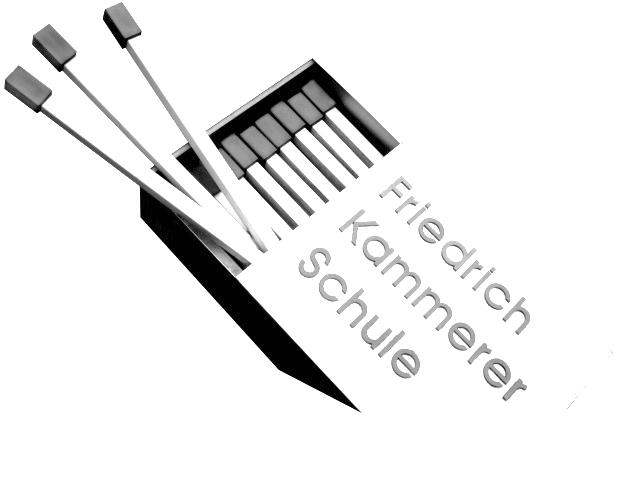 Erfolgreiche Teilnahmebestätigungfür                 __________________für den Kurs _______________________________ in der Zeit vom 16.09.2015 bis 16.12.2015.Ehningen, den 16.12.2015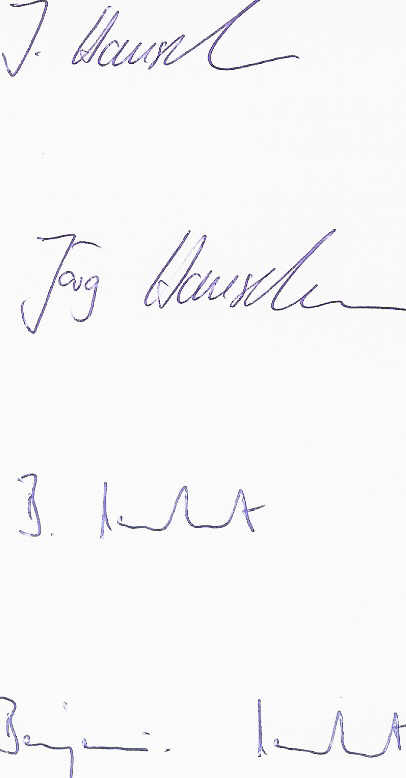 _________________________________                                                           ______________________________________                                                                    Unterschrift Kursleitung  					Schulsozialarbeit Ehningen